PRESSEMITTEILUNG	20. April 2023QUANTRON und GTL gründen ein Joint Venture zum Aufbau einer digitalen Plattform für das einzigartige Quantron-as-a-Service AngebotQuantron AG und Goldstone Technologies Limited haben eine Absichtserklärung zur Gründung eines Joint Ventures (JV) unterzeichnet, um eine digitale Plattform für das einzigartige Quantron-as-a-Service (QaaS) Angebot zu entwickelnQUANTRON wird die digitale Plattform als Enabler für sein 360°-Ökosystem für seine Kunden nutzen, und GTL wird als Entwicklungspartner die Software bereitstellen und die Integration der maßgeschneiderten Plattform verwaltenDie neue Software wird eine KI-gesteuerte Software-as-a-Service (SaaS)-basierte Plattform ermöglichen, die sowohl als Transaktions- als auch als Benutzer-Plattform dient und eine Benutzeroberfläche für z. B. Überwachung der Flottenperformance bietetRoadzen, Inc. ist ein strategischer Partner in diesem Joint Venture, der mit einem digitalen Produktportfolio Dienste wie Insurance-as-a-Service (IaaS), Pannenhilfe und erweiterte Garantiemodule anbieten wirdBeide Parteien planen, in den nächsten 36 Monaten gemeinsam einen zweistelligen Millionen-Euro-Betrag in dieses Produkt / diese Plattform zu investierenDas Marktpotential für solche digitalen Mobility-as-a-Service (MaaS) Lösungen wird bis 2030 zwischen 150 und 250 Milliarden Euro liegen, Zielmärkte sind Europa, USA, Indien und der Nahe Osten, mit QUANTRON und ETO Motors als erste KundenDie Quantron AG, ein Spezialist für nachhaltigen Güter- und Personenverkehr aus Augsburg, und Goldstone Technologies Limited (GTL), Indiens führendes Unternehmen für Business Intelligence und IT-Services, gehen ein Joint Venture ein. Ziel ist es, eine Technologie zu entwickeln, welche die digitale Plattform für QUANTRONs 360°-Ökosystem Quantron-as-a-Service (QaaS) hostet und ermöglicht. Die Plattform wird OEM-unabhängig sein und die verschiedenen digitale Dienste von QaaS unterstützen.Transaktionen wie Fahrzeugeinsatz, Routenplanung, Laden oder Betanken, Abrechnung mit Tankstellen, Energieverbrauch sowie beispielsweise Performance Messung werden gebündelt und Flottenbetreibern und Logistikunternehmen in den Zielmärkten Europa, Naher Osten, USA und Indien angeboten.Goldstone Technologies Limited ist ein in den USA, Europa, Japan und Indien tätiges IT-Dienstleistungsunternehmen, das 1994 gegründet wurde und an der BSE Limited und der National Stock Exchange of India Limited (NSE) notiert ist. Das Unternehmen bietet Technical Support Outsourcing, Forte (UDS) Migration und Professional Consulting Services an.Im Rahmen des Joint Ventures wird QUANTRON seine Marktkenntnisse einbringen und seine emissionsfreien Fahrzeuge über die digitale Plattform vertreiben, während GTL die Software liefert und als technischer Entwicklungspartner die Integration der maßgeschneiderten Plattform übernimmt. Das Joint Venture wird auch den Vertrieb, den Verkauf und die Kommerzialisierung der Software als White-Label-Lösung für Dritte übernehmen.Mit dem Mobility-as-a-Service (MaaS)-Ansatz wird Quantron-as-a-Service seinen Kunden Lkw und Busse zu einem Kilometerpreis zur Verfügung stellen. Die digitale Plattform wird daher als Transaktionsplattform fungieren, bei der alle Prozesse im Hintergrund orchestriert werden. Über das Benutzer-Frontend können die Kunden auch die Performance des emissionsfreien Fahrzeugs messen, um die Effizienz zu steigern, etwa den Wasserstoffverbrauch, die gefahrenen Kilometer oder die CO2-Einsparung. Dies kann vom Kunden zum Beispiel auch für den Handel mit Treibhausgasquoten genutzt werden, sofern dies von der jeweiligen Regulierungsbehörde erlaubt ist. Als Zusatzleistung wird die Plattform auch für die Bereitstellung von Versicherungsdienstleistungen (Insurance-as-a-Service) genutzt werden können und mittelfristig den Handel mit CO2-Zertifikaten ermöglichen.Zur Ankündigung des Joint Ventures sagte Pavan Chavali, Managing Director von GTL: "Wir sind begeistert und freuen uns darauf, dieses Joint Venture als Schlüssel für die einzigartige Quantron-as-a-Service Software- und Transaktionsplattform zu etablieren. Diese innovative Plattform wird Transaktionsmöglichkeiten für die Abrechnung von Kraftstoff (Wasserstoff) und Roaming, Flottenmanagement, Geomapping-Standortdienste für Wasserstofftankstellen, Servicefunktionen und vieles mehr kombinieren."Michael Perschke, Vorstandsvorsitzender der Quantron AG, ergänzte: “Wir werden einen Markt bedienen, der sich in einem dramatischen Wandel befindet, in dem Logistikunternehmen dringend dekarbonisieren und ihr Geschäft digital und effektiver organisieren müssen. Unser Joint Venture wird die Transformation zu emissionsfreiem Verkehr und den Einsatz von digitalen Services ermöglichen. Wir gehen davon aus, dass das Marktpotential bis 2023 bei 150 bis 250 Milliarden EUR haben wird. Zusammen mit unserem indischen Partner ETO Motors werden wir von Anfang an fast 1000 Fahrzeuge auf der Straße haben, welche die in Zusammenarbeit mit GTL entwickelte Beta-Version verwenden und im Rahmen von Quantron-as-a-Service nutzen werden. Unser Ziel ist es, zu gegebener Zeit weitere Partner an Bord zu holen und eine Full-Service-Transaktionsplattform für Mobility-as-a-Service (MaaS) zu werden."Bilder (Zum Download bitte auf die Bildvorschau klicken):Die Originalbilder in niedriger und hoher Auflösung finden Sie hier: Pressemitteilungen der Quantron AG (https://www.quantron.net/q-news/pr-berichte/) Über die Quantron AG Die Quantron AG ist Plattformanbieter und Spezialist für nachhaltige Mobilität für Menschen und Güter; insbesondere für LKW, Busse und Transporter mit vollelektrischem Antriebsstrang und H2-Brennstoffzellentechnologie. Das deutsche Unternehmen aus dem bayerischen Augsburg verbindet als Hightech-Spinoff der renommierten Haller KG über 140 Jahre Nutzfahrzeugerfahrung mit modernstem E-Mobilitäts-Knowhow und positioniert sich global als Partner bestehender OEMs.  Mit dem Quantron-as-a-Service Ecosystem (QaaS) bietet QUANTRON ein Gesamtkonzept, das alle Facetten der Mobilitätswertschöpfungskette umfasst: QUANTRON INSIDE beinhaltet ein breites Angebot an sowohl Neufahrzeugen als auch Umrüstungen für Bestands- und Gebrauchtfahrzeuge von Diesel- auf batterie- und wasserstoffelektrische Antriebe mit der hoch-innovativen QUANTRON INSIDE Technologie. QUANTRON CUSTOMER SOLUTIONS gewährleistet mit einem europaweiten Netzwerk von 700 Servicepartnern digitale und physische Aftersales-Lösungen sowie ein Serviceangebot für Wartung, Reparatur und Ersatzteile, Telematik- und In-Cloud-Lösungen für Ferndiagnose und Flottenmanagement. Kunden erhalten eine individuelle Beratung zu u. a. maßgeschneiderten Lade- und Tanklösungen, Miet-, Finanzierungs- und Leasingangeboten. In der QUANTRON Academy werden außerdem Schulungen und Workshops angeboten. QUANTRON ENERGY & POWER STATIONS wird zukünftig als Plattform die Produktion von grünem Wasserstoff und Strom realisieren. Dafür hat sich die Quantron AG mit starken globalen Partnern zusammengeschlossen. Diese Clean Transportation Alliance bildet gleichzeitig auch einen wichtigen Baustein für die Versorgung von Fahrzeugen mit der notwendigen grünen Lade- und H2-Tank-Infrastruktur. QUANTRON steht für die Kernwerte RELIABLE, ENERGETIC, BRAVE (zuverlässig, energetisch, mutig). Das Expertenteam des Innovationstreibers für E-Mobilität leistet einen wesentlichen Beitrag zum nachhaltig umweltfreundlichen Personen- und Gütertransport.Besuchen Sie die Quantron AG auf unseren Social Media Kanälen bei LinkedIn und YouTube. Weitere Informationen unter www.quantron.net Über Goldstone Technologies LimitedGoldstone Technologies Limited (GTL) ist ein spezialisiertes Full-Stack Business Intelligence-, Datenanalyse- und IT-Dienstleistungsberatungsunternehmen. Wir sind nicht nur gut darin, Daten zu integrieren und zu konsolidieren, um Erkenntnisse zu gewinnen, und Cloud-Infrastrukturen, -Anwendungen und -Plattformen aufzubauen, zu verwalten und zu optimieren, sondern wir sind auch stolz darauf, unseren Kunden dabei zu helfen, Daten und Technologien zu nutzen, um etwas zu bewirken. Neben den von uns angebotenen fokussierten Kundenlösungen, den marktspezifischen Branchenlösungen und den von uns empfohlenen Softwareplattformen bieten wir auch eine Vielzahl strategischer Dienstleistungen an, um eine bessere Planung, geringere Kosten und eine höhere Akzeptanz und Nutzung zu erreichen, so dass unsere Kunden die Zeit bis zur Wertschöpfung erheblich verkürzen können. Unser Fokus liegt auf dem Nutzen, den unsere Kunden aus unseren Lösungen ziehen, nicht nur auf den Lösungen selbst.Über Roadzen, Inc. Roadzen ist ein führendes Insurtech-Unternehmen, das es sich zur Aufgabe gemacht hat, die globale Autoversicherung mit Hilfe fortschrittlicher KI zu verändern. Im Mittelpunkt unserer Mission steht das Engagement, Transparenz, Effizienz und ein nahtloses Erlebnis für die Millionen von Endkunden zu schaffen, die unsere Produkte über unsere Versicherer, OEMs und Flottenpartner (z. B. LKW-, Liefer- und kommerzielle Flotten) nutzen. Dies wollen wir erreichen, indem wir Computer Vision, Telematik und KI mit ständig aktualisierten Datenquellen kombinieren, um eine effizientere, effektivere und sachkundigere Art und Weise der Erstellung von Kfz-Versicherungsprodukten, der Bewertung von Schäden, der Bearbeitung von Ansprüchen und der Verbesserung der Fahrsicherheit zu ermöglichen.Ansprechpartner:  Jörg Zwilling, Director Global Communications & Business Development, j.zwilling@quantron.netStephanie Miller, Marketing & Communications Quantron AG, press@quantron.net 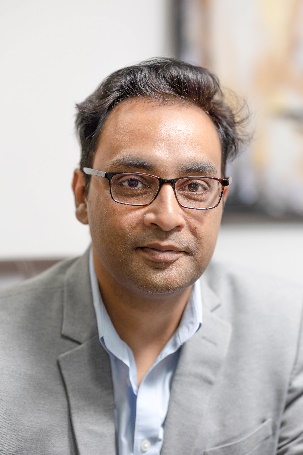 Pavan Chavali, Managing Director Goldstone Technologies Limited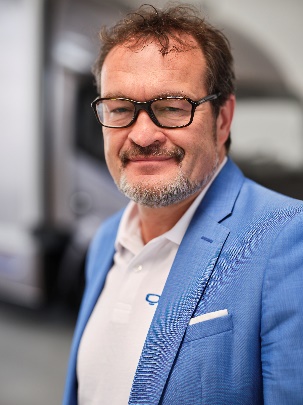 Michael Perschke, CEO Quantron AG